The Dorothy Clive Garden invite you to enter anApple Cake Baking Competition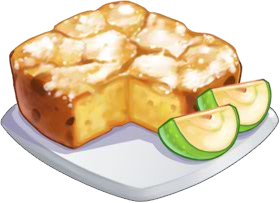 at our Autumn / Apple Celebration Day on Sunday, 25th September 2022RULES FOR COMPETITIONAll cakes must be covered and received by 12.00pm on Sunday 25th September 2022 and placed on the table located outside the Tearoom.All cakes must be marked with the entrants name and age.Tasting and Judging will take place at 4.00pm on the Tearoom Lawn by our Head Gardener Zdenek. Prizes will be awarded shortly afterwards.The judge’s decision is final.PRIZESPrizes will be awarded in the following categoriesAdult 18+Tween (10-17)Child 9 and under-----------------------------------------------------------------------------APPLE CAKE BAKING COMPETITIONName __________________________________ Adult (  ),  Tween 10 to 17 yrs (  ),   Child 9 and under (  )Please display alongside your cake.
